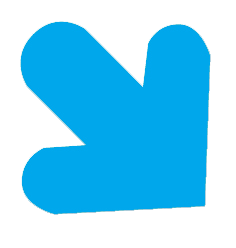 IRAN,TéhéranMission de prospectionDu 30 juin au 6 juillet 2017Cahier   des   Charges [ Vos contacts CPME ]PrésentationMini-cv de votre entreprise :Merci de nous transmettre vos plaquettes commerciales en Français et Anglais par mail : missioncgpmeiran@gmail.com Présentation du chef d’entreprise : Merci de nous transmettre le CV et photo du dirigeant (ou liens LinkedIn / Viadeo) et/ou des participants par mail : missioncgpmeiran@gmail.com Produits ou services commercialisés (indiquer si fournisseurs USA, UK, Israël) :Merci de nous transmettre vos catalogues par mail : missioncgpmeiran@gmail.com Chiffres Clés :Références clients :Présence géographique :Notoriété en France, Europe et dans le monde :Qui sont vos concurrents directs ou indirects en France :Quel est votre cadre réglementaire (obligations, normes etc.) :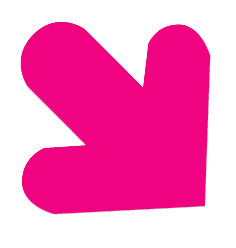 Informations complémentaires : missioncgpmeiran@gmail.com Activité à l’export Dans quels pays vous exportez-vous :Quels sont vos produits ou services référents à l’export : Par quels relais êtes-vous présent (bureau, distributeur(s), partenaires etc.) à l’étranger : Merci de nous transmettre les liens commerciaux de vos partenaires : missioncgpmeiran@gmail.comQuel avantage concurrentiel défendez-vous à l’international : Qui sont vos concurrents directs ou indirects à l’étranger : Quels sont vos références clients ou sous-traitance à l’export : Merci de nous transmettre les liens commerciaux de vos clients : missioncgpmeiran@gmail.comQui sont vos prescripteurs potentiels à l’export : Quels salons internationaux sont référents dans votre activité : Quels sont vos besoins logistiques et humains à l’international : Autres informations utiles : missioncgpmeiran@gmail.com Objectif Iran Quelle est votre stratégie de développement en Iran (export, implantation etc.)  :Avez-vous déjà ciblé des entreprises cibles en Iran. Si oui, lesquels :Merci de nous préciser vos éventuels sourcing :  missioncgpmeiran@gmail.comAvez-vous déjà des contacts d’entreprises iraniennes  :Merci de nous transmettre les contacts iraniens que vous souhaitez réactiver missioncgpmeiran@gmail.comAvez-vous une activité dans un autre pays de la zone de chalandise  :Merci de nous transmettre les partenaires existants dans les pays proches de l’Iran (Oman, Emirats Arabes Unis, Quatar, Bahrein, Arabie Saoudite, Koweit, Irak, Syrie, Liban, Turquie, Arménie, Azerbaïdjian, Turkménistan, Afghanistan, Pakistan, Inde)  missioncgpmeiran@gmail.comSouhaitez-vous faire un transfert de technologie vers des entreprises Iraniennes  :Merci de nous préciser vos éventuels licences :  missioncgpmeiran@gmail.comSouhaitez-vous investir dans des entreprises iraniennes (type joint-venture) :Quelles proportions en terme d’activité souhaitez-vous rencontrer lors de vosRDV BtoB (en %) : Partenaires (distributeurs, etc.) : …% Clients finaux : … %Partenaires technologiques (co-traitants etc.) : …% Fournisseurs : ….% Relais administratifs : … % Autres (préciser) : Autres besoins particuliers : missioncgpmeiran@gmail.com [ Signataire du cahier des charges ]Nom du responsable de projet : 	Fonction : 	Téléphone direct : 	Mobile : 	E-mail : 	Dans le cadre du suivi de cette mission, un de nos consultants Iran prendra contact avec vous pour un entretien de validation du cahier des charges. Dans cette attente n’hésitez pas à poser toutes vos questions : missioncgpmeiran@gmail.com Léa PONSContact International de votre CPME Paris Ile-de-FranceMail : l.pons@cpmeparisiledefrance.fr01.56.89.09.42Léa PONSContact International de votre CPME Paris Ile-de-FranceMail : l.pons@cpmeparisiledefrance.fr01.56.89.09.42Pierre-Jean BAILLOTDirecteur de mission International Marie-Laure LEMAITREResponsable de la missionMail : international@cpmerhone.fr